Проект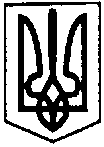 ПЕРВОЗВАНІВСЬКА СІЛЬСЬКА РАДАКРОПИВНИЦЬКОГО РАЙОНУ КІРОВОГРАДСЬКОЇ ОБЛАСТІ_________________ СЕСІЯ ВОСЬМОГО СКЛИКАННЯРІШЕННЯвід «__» ____ 2019 року                                                                                 № ___с. ПервозванівкаПро внесення змін до рішеннясільської ради від  21.11.2017 року №11«Про затвердження  структури та чисельності апарату Первозванівської сільської ради»Відповідно до підпункту 5 пункту 1 статті 26 Закону України «Про місцеве самоврядування» ураховуючи приписи ст. 8-3 Закону України «Про добровільне об’єднання територіальних громад» та оголошене на початку пленарного засідання Ради рішення Первозванівської сільської  територіальної виборчої комісії  про підсумки додаткових виборів та визнання повноважень не менше половини депутатів від Клинцівської сільської ради, що приєдналася, обраних на виборах до Первозванівської сільської ради, сільська радаВИРІШИЛА:Унести зміни до рішення сільської ради від  21.11.2017 року №11 «Про затвердження  структури та чисельності  апарату Первозванівської сільської ради» згідно з додатком, а саме:Ввести до структури апарату Первозванівської сільської ради  1 штатну одиницю в.о старости Клинцівського старостинського округу.Ввести до структури апарату Первозванівської сільської ради  до загального відділу 1 штатну одиницю спеціаліста І категорії загального відділу.Встановити граничну чисельність  працівників загального відділу у кількості  13 (тринадцять) штатних одиниць.Затвердити загальну чисельність апарату сільської ради в кількості 40 штатних одиниць.Контроль за виконанням даного рішення покласти на голову  Первозванівської сільської ради.Сільський голова                                                                           П. МУДРАК